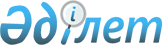 Об установлении квоты рабочих мест для трудоустройства лиц, освобожденных из мест лишения свободы в Шортандинском районе на 2020 годПостановление акимата Шортандинского района Акмолинской области от 21 ноября 2019 года № А-11/229. Зарегистрировано Департаментом юстиции Акмолинской области 27 ноября 2019 года № 7515
      В соответствии с подпунктом 2) пункта 1 статьи 18 Уголовно-исполнительного кодекса Республики Казахстан от 5 июля 2014 года, подпунктом 8) статьи 9, подпунктом 3) пункта 1 статьи 27 Закона Республики Казахстан от 6 апреля 2016 года "О занятости населения", приказом Министра здравоохранения и социального развития Республики Казахстан от 26 мая 2016 года № 412 "Об утверждении Правил квотирования рабочих мест для трудоустройства граждан из числа молодежи, потерявших или оставшихся до наступления совершеннолетия без попечения родителей, являющихся выпускниками организаций образования, лиц, освобожденных из мест лишения свободы, лиц, состоящих на учете службы пробации" (зарегистрирован в Реестре государственной регистрации нормативных правовых актов № 13898), акимат Шортандинского района ПОСТАНОВЛЯЕТ:
      1. Установить квоту рабочих мест для трудоустройства лиц, освобожденных из мест лишения свободы в Шортандинском районе на 2020 год, согласно приложению к настоящему постановлению.
      2. Контроль за исполнением настоящего постановления возложить на заместителя акима района Мухамедина Е.К.
      3. Настоящее постановление вступает в силу со дня государственной регистрации в Департаменте юстиции Акмолинской области и вводится в действие со дня официального опубликования. Квота рабочих мест для трудоустройства лиц, освобожденных из мест лишения свободы в Шортандинском районе на 2020 год
					© 2012. РГП на ПХВ «Институт законодательства и правовой информации Республики Казахстан» Министерства юстиции Республики Казахстан
				
      Аким района

Г.Касенов
Приложение
к постановлению акимата
Шортандинского района
от "21" ноября 2019 года
№ А-11/229
№
Наименование организации
Списочная численность работников
Размер квоты

(%)
1
Товарищество с ограниченной ответственностью "Бектау"
159
0,6